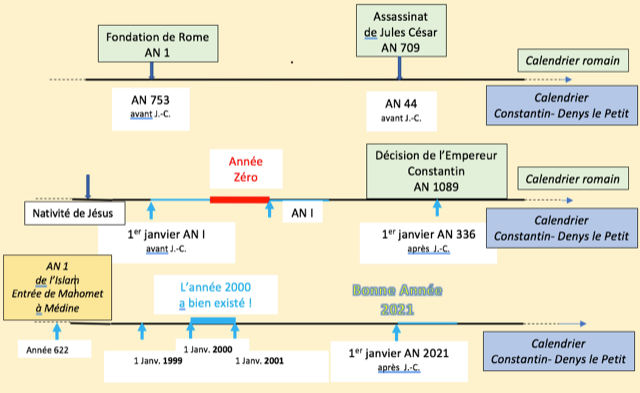 La numérotation des années : frise chronologique. Crédits : Pierre Léna
A découvrir : le projet thématique « Calendriers, miroirs du ciel et des cultures » :
https://www.fondation-lamap.org/calendriers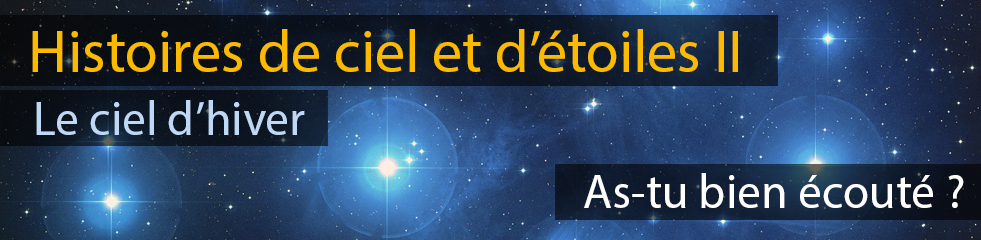 Voici 4 questions qui te permettront de savoir si tu as bien écouté les histoires entourant la numérotation des années. Si tu n’as pas la réponse, tu peux bien sûr réécouter l’épisode !1 – A partir de quel événement les Romains numérotaient-ils les années ? Qu'a décidé l'empereur Constantin, choix concrétisé par Denys le Petit presque deux siècles plus tard ?2 – Donne la date du début de la nouvelle numérotation dans l'ancien calendrier romain. Quelle date est-elle devenue dans le nouveau calendrier ?3 – Finalement, le calcul de Denys le Petit s'est avéré incorrect... Quelle nouvelle année devrions-nous en réalité célébrer le 1er janvier 2021 ?4 – A partir de quel événement les pays du monde musulman numérotent-ils les années ? Cite un exemple d'événement astronomique nous permettant de calculer la correspondance entre les différents calendriers.A bientôt pour une nouvelle planète, étoile ou constellation !